KURSANGEBOT  für das  …. . Halbjahr   202..........	Die fett gedruckten Felder bitte immer ausfüllen, die anderen bei neuen Dozenten oder bei Bedarf.______________________________________________________________________________Name:	_________________________	Anschrift: 	__________________________Vorname:	_________________________				__________________________Beruf bzw.	_________________________	E-Mail:	__________________________ausgeübte Tätigkeit: _____________________	Telefon:	________________________________________________________________	ggf. Tel. tagsüber:____________________________________________________________________________________________________Thema: (Titel des Kursangebots):   ______________________________________________________________________________________________________________________________Textvorschlag für das Programmheft (ggf. in einer Anlage): __________________________________________________________________________________________________________________________________________________________________________________________________________________________________________Vorschlag zur methodisch-didaktischen Umsetzung (siehe Hinweisblatt): __________________________________________________________________________________________________________________________________________________________________________________________________________________________________________Gewünschtes Lehrbuch (Titel, Band, ca. ab welcher Lektion?)______________________________________________________________________________Für den Kurs benötigte Medien (Geräte, Beamer usw.) ______________________________________________________________________________Höchstteilnehmerzahl: ______________Wochentag: 	 ____________________	ggf. alternativer Wochentag ______________Uhrzeit von __________  bis  _________	Uhrzeit von ___________  bis  ___________Beginn am	____________________	Beginn am  ___________________________Anzahl der Kurstage/-abende  ________wöchentlich (….)  /  vierzehntägig  (….)	anderer Turnus   (….)Gewünschter Ort / Raum _________________________________________________________.....................................................................		.....................................................	Ort,     Datum   				Unterschrift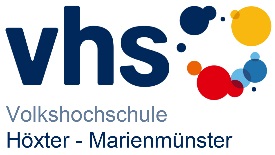 Tel 	05271 963 43 03Fax 	05271 963 19 04Email 	vhs@vhs-hoexter.de